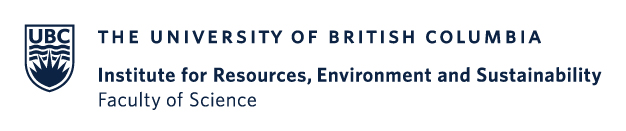 Miscellaneous Expense FormCHARGE TO GRANT #: __________________________________I hereby certify that the expenses above comply with UBC policy and granting agency requirements.NAME: EMPLOYEE / STUDENT NO.: DateItemized ExpenseAmountTOTAL:TOTAL:$Claimant’s Signature:(required by UBC policy)Date:Authorizing Signature:(Principal Investigator)Date: